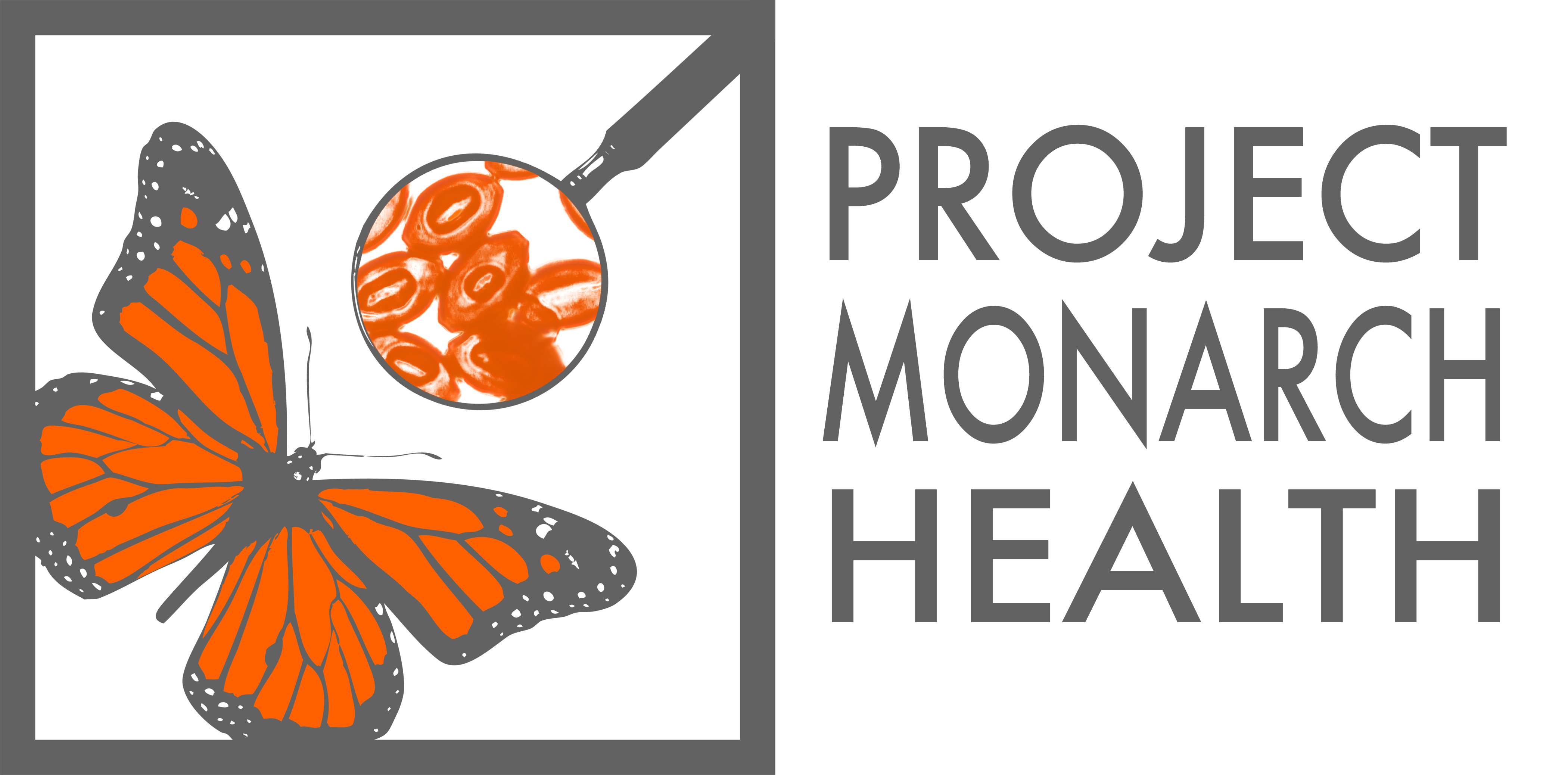 ID#Date collected from wildMark stage when collected from wild: (circle one) *Date sampled for OESexNotesEX6/2/2015E / YL / OL / P / A6/15/15M / FFaded adult1E / YL / OL / P / AM / F2E / YL / OL / P / AM / F3E / YL / OL / P / AM / F4E / YL / OL / P / AM / F5E / YL / OL / P / AM / F6E / YL / OL / P / AM / F7E / YL / OL / P / AM / F8E / YL / OL / P / AM / F9E / YL / OL / P / AM / F10E / YL / OL / P / AM / F11E / YL / OL / P / AM / F12E / YL / OL / P / AM / F13E / YL / OL / P / AM / F14E / YL / OL / P / AM / F15E / YL / OL / P / AM / F16E / YL / OL / P / AM / F17E / YL / OL / P / AM / F18E / YL / OL / P / AM / F19E / YL / OL / P / AM / F20E / YL / OL / P / AM / F21E / YL / OL / P / AM / F22E / YL / OL / P / AM / F23E / YL / OL / P / AM / F24E / YL / OL / P / AM / F25E / YL / OL / P / AM / F26E / YL / OL / P / AM / F27E / YL / OL / P / AM / F28E / YL / OL / P / AM / F29E / YL / OL / P / AM / F30E / YL / OL / P / AM / F